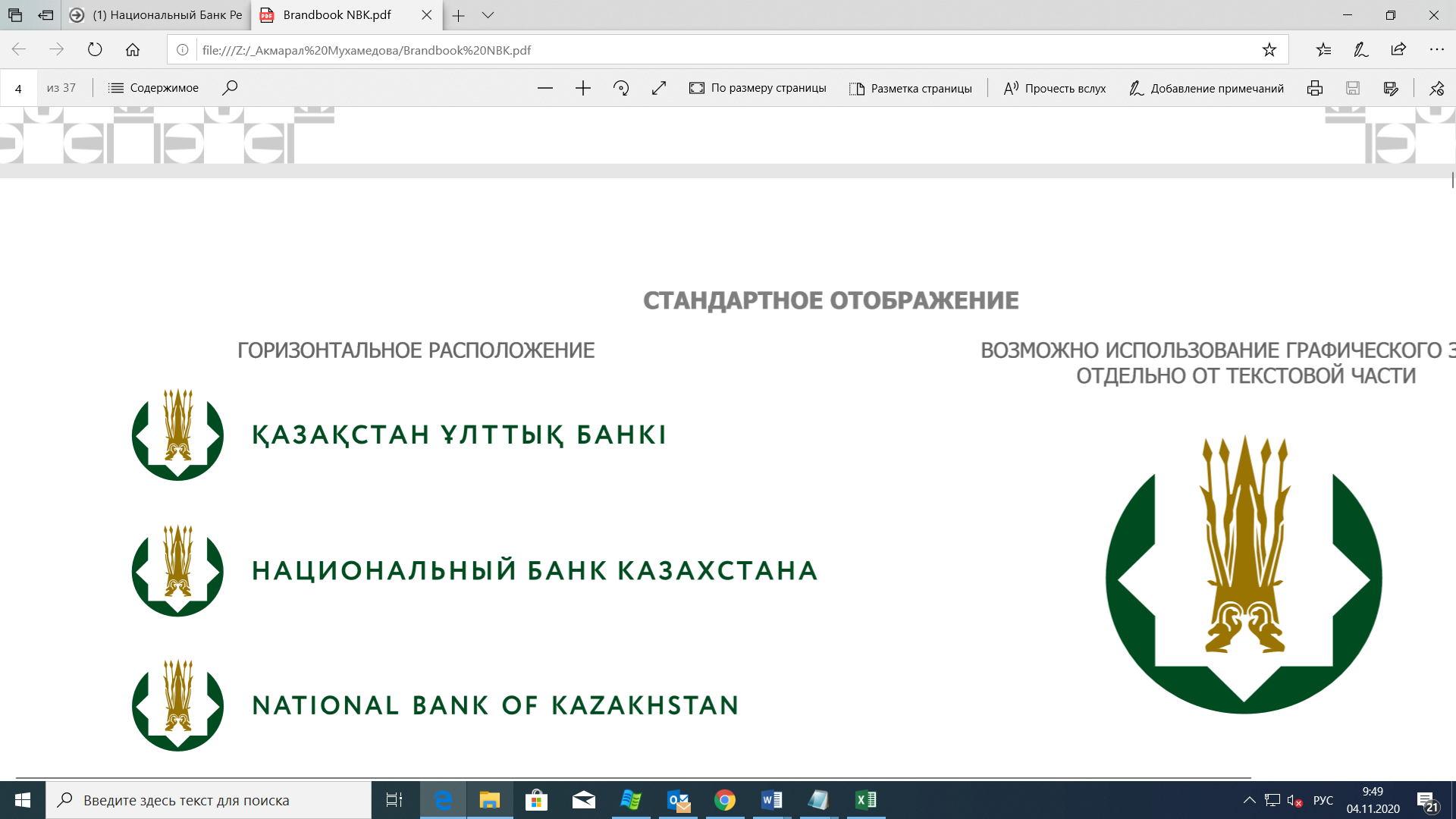 БАСПАСӨЗ РЕЛИЗІ«Қазақстан Республикасы Ұлттық Банкінің, оның ведомстволарының, оның құрылымына кіретін ұйымдардың және дауыс беретін акцияларының (жарғылық капиталға қатысу үлестерінің) елу және одан да көп пайызы Қазақстан Республикасының Ұлттық Банкіне тиесілі немесе оның сенімгерлік басқаруындағы заңды тұлғалардың және олармен үлестес заңды тұлғалардың тауарларды, жұмыстарды және көрсетілетін қызметтерді иеленуі қағидаларын бекіту туралы» Қазақстан Республикасы Ұлттық Банкі Басқармасының 2018 жылғы 27 тамыздағы № 192 қаулысына өзгерістер және толықтыру енгізу туралы Қазақстан Республикасы Ұлттық Банкінің Басқармасы қаулысының жобасын әзірлеу жөнінде Қазақстан Республикасының Ұлттық Банкі «Қазақстан Республикасы Ұлттық Банкінің, оның ведомстволарының, оның құрылымына кіретін ұйымдардың және дауыс беретін акцияларының (жарғылық капиталға қатысу үлестерінің) елу және одан да көп пайызы Қазақстан Республикасының Ұлттық Банкіне тиесілі немесе оның сенімгерлік басқаруындағы заңды тұлғалардың және олармен үлестес заңды тұлғалардың тауарларды, жұмыстарды және көрсетілетін қызметтерді иеленуі қағидаларын бекіту туралы» Қазақстан Республикасы Ұлттық Банкі Басқармасының 2018 жылғы 27 тамыздағы № 192 қаулысына өзгерістер және толықтыру енгізу туралы» Қазақстан Республикасы Ұлттық Банкінің Басқармасы қаулысының жобасын (бұдан әрі – Қаулы жобасы) әзірледі.Қаулы жобасы Қазақстан Республикасы Ұлттық Банкінің нормативтік құқықтық актілерін жетілдіру мақсатында әзірленді.Жоба бөлігінде мынадай өзгерістер және толықтыру көздейді:1)	«құрылыстағы кешенді жұмыстар» ұғымын қосу;2)	құрылыстағы кешенді жұмыстарды сатып алу кезінде ұсынылатын тендерлік өтінімнің демпингтік бағасын айқындау;3)	Қазақстан Республикасы Ұлттық Банкінің Директорлар кеңесінің шешімдері негізінде тауарларды, жұмыстарды, көрсетілетін қызметтерді сатып алу жағдайларын нақтылау.Қаулы жобасының толық мәтіні 2023 жылғы 25 мамырда ашық нормативтік құқықтық актілерінің интернет-порталында (https://legalacts.egov.kz/list?governmentId=726) және Қазақстан Республикасы Ұлттық Банктің ресми интернет-ресурсында «Нормативтік құқықтық база» бөлімінде (https://nationalbank.kz/kz/npa/zakupki-nbk/project) жарияланды.Толығырақ ақпаратты мына телефон бойынша алуға болады:+7 (7172) 775-105 (ішкі 5623)e-mail: press@nationalbank.kzwww.nationalbank.kz 2023 жылғы 25 мамырАстана қ.